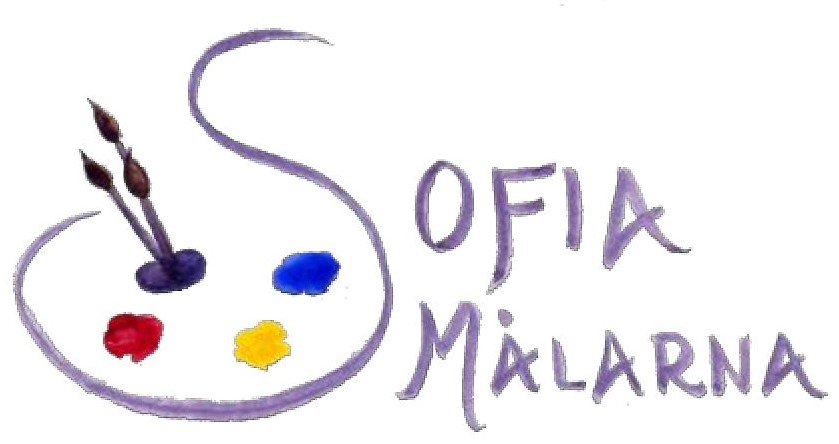 Ateljégruppen Sofiamålarna – en färgglad föreningNyfiken – intresserad att bli en av oss!I ateljén på Färgargårdstorget på Södermalm har du som medlem fri tillgång till lokalen för att måla.Här träffar du medlemmar som ger dig inspiration  inom måleriets alla varianter.Gå in på Sofiamålarnas hemsida! Skicka en intresseanmälan eller någon frågaså kontaktar vi dig.Välkommen!info@sofiamalarna.se